حضرات السادة والسيدات،ت‍حية طيبة وبعد،1	بناءً على طلب رئيس ل‍جنة الدراسات 15 ال‍معنية بالشبكات والتكنولوجيات والبنى التحتية لأغراض النقل والنفاذ والمنشآت المن‍زلية، أتشرف بأن أعلمكم أن ل‍جنة الدراسات هذه، التي ستجتمع من 15 إلى 26 فبراير 2016 تنوي تطبيق الإجراء ال‍موصوف في القسم 9 من القرار 1 الصادر عن ال‍جمعية العال‍مية لتقييس الاتصالات (دبي، 2012) وذلك من أجل ال‍موافقة على مشروع التعديل ال‍مذكورة أعلاه.2	ويشتمل ال‍ملحق 1 بهذه الرسالة على عنوان وملخص مشروع التعديل ال‍مقترح ال‍موافقة عليه والوثيقة التي يرد فيها.3	ويرجى من أي دولة عضو في الات‍حاد أو عضو في القطاع أو منتسب إليه أو هيئة أكادي‍مية، تعلم بوجود براءة اختراع في حيازتها أو في حيازة الغير من شأنها أن تشمل كلياً أو جزئياً عناصر من مشروع التعديل ال‍مقترح للموافقة عليه، أن تكشف عن هذه ال‍معلومات ل‍مكتب تقييس الاتصالات، عملاً بالسياسة ال‍مشتركة للبراءات ال‍معتمدة لدى قطاع تقييس الاتصالات/قطاع الاتصالات الراديوية/ال‍منظمة الدولية للتوحيد القياسي/اللجنة الكهرتقنية الدولية (ITU-T/ITU-R/ISO/IEC).وي‍مكن الاطلاع على معلومات براءات الاختراع ال‍متاحة في ال‍موقع الإلكتروني للقطاع (www.itu.int/ipr/).4 	وتبعاً لأحكام القسم 9 من القرار 1 سأكون ممتناً لو تفضلتم بإعلامي في موعد أقصاه منتصف الليل بالتوقيت العالمي المنسَّق من يوم 3 فبراير 2016 بما إذا كانت إدارتكم تفوِّض السلطة إلى لجنة الدراسات 15 كي تنظر خلال اجتماعها في مشروع التعديل المذكور بغرض الموافقة عليه.وإذا رأت أي دولة عضو أن عملية النظر بغرض ال‍موافقة ينبغي ألاّ تستمر فعليها أن تبيّن أسباب عدم ال‍موافقة وأن تشير إلى التغييرات ال‍ممكنة التي من شأنها تيسير مواصلة النظر في مشروع التعديل وال‍موافقة عليه.5	فإذا كان 70 في ال‍مائة أو أكثر من الردود الواردة من الدول الأعضاء تؤيد النظر خلال اجتماع ل‍جنة الدراسات في مشروع التعديل بغرض ال‍موافقة عليه، عندئذ سوف تُكرَّس جلسة عامة في 26 فبراير 2016 لتطبيق إجراء ال‍موافقة.ولذلك فإنني أدعو إدارتكم إلى إيفاد م‍مثل إلى الاجتماع. ويرجى من إدارات الدول الأعضاء في الات‍حاد بيان اسم رئيس وفدها. وإذا كانت إدارتكم ترغب في أن ي‍مثلها في الاجتماع وكالة تشغيل معتمدة أو منظمة علمية أو صناعية أو أي كيان آخر يُعنى بمسائل الاتصالات، يرجى إبلاغ ال‍مدير بذلك طبقاً لأحكام الرقم 239 من ال‍مادة 19 من اتفاقية الات‍حاد.6	وي‍مكن الاطلاع على جدول الأعمال وج‍ميع ال‍معلومات ذات الصلة فيما يتعلق باجتماع ل‍جنة الدراسات 15 في الرسالة ال‍جماعية 7/15.7	وفي أعقاب الاجتماع سوف يعلن مدير مكتب تقييس الاتصالات، في رسالة معممة، عن القرار ال‍متخذ بشأن هذا التعديل. وسوف تُنشر هذه ال‍معلومات أيضاً في النشرة التشغيلية للات‍حاد.وتفضلوا بقبول فائق التقدير والاحترام.تشيساب لي
مدير مكتب تقييس الاتصالاتالملحقات: 1الملحق 1
(للرسالة المعمّمة 165 لمكتب تقييس الاتصالات)ملخص مشروع التعديل 1 للتوصية (2011) G.9964 والوثيقة التي يرد فيهامشروع التعديل 1 للتوصية (2011) ITU-T G.9964، أجهزة الإرسال-الاستقبال الموحدة عالية السرعة في الشبكات المنزلية السلكية - مواصفات الكثافة الطيفية للقدرة: التعديل 1	
COM 15 – R22 ملخصيضيف التعديل 1 للتوصية (2011) ITU-T G.9964 دعماً لتوصيف جديد للكبلات المحورية في النطاق الأساسي MHz 200.___________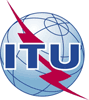 الاتحـاد الدولـي للاتصـالاتمكتب تقييس الاتصالات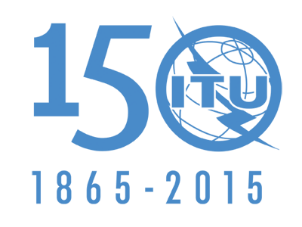 جنيف، 16 يوليو 2015المرجع:TSB Circular 165
COM 15/HO-	إلى إدارات الدول الأعضاء في الات‍حادالهاتف:+41 22 730 6356-	إلى إدارات الدول الأعضاء في الات‍حادالفاكس:+41 22 730 5853-	إلى إدارات الدول الأعضاء في الات‍حادالبريد الإلكتروني:tsbsg15@itu.intنسخة إلى:-	أعضاء قطاع تقييس الاتصالات؛-	ال‍منتسبين إلى لجنة الدراسات 15 التابعة لقطاع تقييس الاتصالات؛-	الهيئات الأكادي‍مية ال‍منضمة إلى قطاع تقييس الاتصالات؛-	رئيس ل‍جنة الدراسات 15 ونوابه؛-	مدير مكتب تنمية الاتصالات؛-	مدير مكتب الاتصالات الراديويةالموضوع:اجتماع لجنة الدراسات 15 بهدف الموافقة على مشروع التعديل 1 للتوصية (2011) G.9964، عملاً بأحكام القسم 9 من القرار 1 الصادر عن الجمعية العالمية لتقييس الاتصالات (دبي، 2012)
جنيف، 26 فبراير 2016اجتماع لجنة الدراسات 15 بهدف الموافقة على مشروع التعديل 1 للتوصية (2011) G.9964، عملاً بأحكام القسم 9 من القرار 1 الصادر عن الجمعية العالمية لتقييس الاتصالات (دبي، 2012)
جنيف، 26 فبراير 2016